Precvičme si čo už vieme o uhlochVypočítaj veľkosť tretieho vnútorného uhla v trojuholníku ABC, ak:
a) α = 36°,  β = 75°         		b) β = 108°,  γ = 28°37´Rozhodni, či dané uhly môžu byť vnútornými uhlami trojuholníka:
a) 25°, 105°, 20°            		b) 86°, 35°27´, 48°33´
3. Vypočítaj všetky  vnútorné uhly trojuholníka ABC, ak  poznáš uhly:α´= 109°, β´= 130°.  4 . Vypočítaj veľkosť vonkajších uhlov trojuholníka ABC, ak poznáš veľkosti jeho dvoch vnútorných uhlov:  	
α = 58°32´, β = 21°28´. 








5. Podčiarkni správnu odpoveď : a) Súčet vnútorných uhlov v trojuholníku je 360°            áno – nie b) Os uhla neprechádza vrcholom uhla                             áno – nie c) Uhol 85° je ostrý 				                    áno – nie d) Os pravého uhla rozdelí uhol na dva ostré uhly            áno – nie								      A6. Z obrázku vypíš príklad na:                                                         Ba/ jeden ostrý uhol                                                             Eb/ tupý uhol                                               Cc/ pravý uhol                                                                               d/ priamy uhol                                                 Fe/ väčší ako priamy                                                                                                                     D                                                                                                        G                                                                                H             I7. Odmeraj uhly a ich veľkosti zapíš do tabuľky: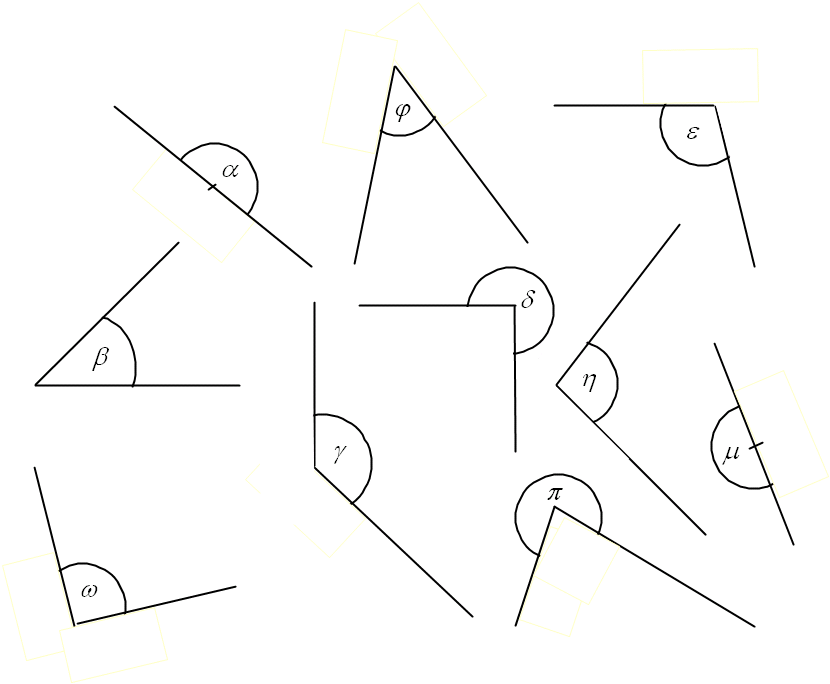 8. Vypíš z úlohy 7:          Ostré uhly: .....................................                        Tupé uhly: ......................................                         Pravé uhly: .....................................                        Priame uhly: ...................................                        Väčšie ako priame uhly: .................9. Označ a pomenuj uhly: 